Уважаемые родители помните !Семья является важнейшим социальным институтом. Именно в семье происходит становление личности подростка. Семейная жизнь – это не только удовольствие, но и большая ответственность, особенно если речь идет о несовершеннолетних, которые пока не могут в полной мере отвечать за собственные поступки.Родители имеют равные права и несут равные обязанности в отношении воспитания своих детейБезопасность. Это прямая обязанность матерей и отцов – делать все возможное для того, чтобы малыш рос и развивался в безопасной для себя обстановке. Поэтому причинять своему ребенку физический, психологический или нравственный вред недопустимо.Родителям необходимо объяснить детям нормы поведения, допустимые в данном обществе, рассказывать ему о действующих запретах, не забывая о том, что до достижения им 18-летия часть ответственности за совершенные нарушения ложится на родительские плечи.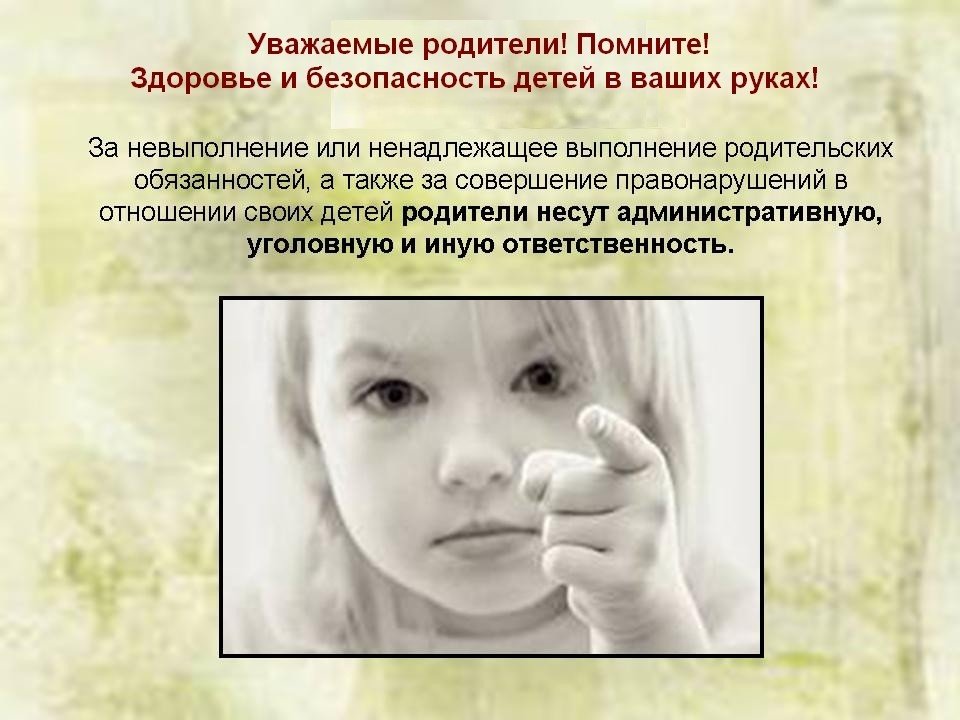 